A customer focused, motivated and performance driven operations and customer service management professional with over 6 years of experience in problem solving, service management, SLA and TAT management, quality management, supervision and control, SLA management and training and developmentPossess excellent customer service orientation, maturity of judgment under pressure/ ability to diagnose the level of customers need and to service delivery without delayCompetent in assessing and implementing effective solutions to the customer needs, with an aim to improve customer contentment and consequently customer loyalty, repeat and ability to think quickly.Resourceful and competent to create win-win relationship with Customers coupled with proven acumen in managing customer centric operations and ensuring customer satisfaction by achieving delivery and service quality normsExpertise in maintaining highest level of quality in operations; ensuring adherence to all the quality parameters and procedures as per the stringent norms. Adept at handling operational tasks and managing customer requests.Strong problem solving & analytical skills with the flexibility to work cohesively as part of a multidisciplinary team with exceptional troubleshooting, communication, prioritization, problem solving and management skillsDemonstrated ability in developing and ensuring customer satisfaction by maintaining excellent Turnaround Time (TAT) for delivery & service quality normsExcellent time management skills with proven ability to work accurately and quickly prioritize, coordinate and consolidate tasks, whilst simultaneously managing the diverse range of function from multiple sourcesProfessional HighlightsProfessional ExperienceSINCE SEP 2013 ONWARDS: ADITYA BIRLA MONEY LIMITED, CHENNAI, INDIA As Executive - Customer Support & QualityAPR 2012 – SEP 2013: COGNIZANT TECHNOLOGY SOLUTIONS LIMITED, CHENNAI, INDIAAs Executive - Non-VoiceJUL 2009 – APR 2012: COMPUTER AGE MANAGEMENT SERVICES PRIVATE LIMITED (CAMS), CHENNAI, INDIAAs Assistant Processing Officer – Customer Service & RedemptionDomain SkillsResponsible to manage & resolve all queries, requests / complaints received through non-voice channel within pre-defined turn-around time (TAT)Ensuring to provide timely escalations, making rigorous follow-ups with internal & external (franchisees) stakeholders to ascertain appropriate feedbacks are received within time to address the requests / complaintsMonitoring performance against key success metrics while identifying and mitigating risks whilst ensuring adherence to standard operating procedures to meet the standard SLA’sMaintaining high service standards & practices and exercising quality control in all areas of operations to provide excellent customer service Establishing the efficient operations and monitoring & improving the standards of performance and quality in the business by gearing the activities to plan, organize, & manage internal procedures and resources to ensure maximum productivityConstantly monitoring day-to-day operations at micro level, maintaining daily checklists and executing the tasks assigned in accordance with organizational standardsMaintaining high service standards & practices and exercised quality control in all areas of operations, raising systems and operations to peak performance levels through creative, hands-on leadershipBuilding a cohesive team spirit throughout the company by designing a program that recognized competing management objectives, creating common goals, and provided measurement incentivesDefining performance standards across all functional areas and periodically reviewing performance with deft application of concurrent management audit proceduresEnsuring exceptional quality is maintained while managing customer service interactions, thereby resulting in quality audit scores for each interaction managed over & above internal set benchmarks.Supervised to managed the tagging completes appropriately in CRM and managing via CRM system only whilst ensuring all service interactions being managed are tagged in CRM system and managed via CRM system only.Driving efforts to achieve the productivity targets as per the established internal benchmarks which results in low cost servicing and saving for the organizationInstrumental in reviewing, application scrutiny and processingalong with Master maintenance of investor’s data and maintaining coordination with ISC in generating EOD report to be sent to clientReceiving & Scrutinizing NFO Applications from the collection banks, Processing the application by order the bank and locations and evaluating current procedures and suggesting process improvements to Team lead and Quality specialistCertificationsIRDA (Insurance Regulatory Development Authority) CertifiedEducation Credentials2009	Masters in Business Administration - Finance & MarketingICFAI, Chennai, India2007Bachelors in CommerceD.G.Vaishnav College, University of Madras, IndiaPersonal DetailsDate of Birth: 23rd Nov 1986 | |Linguistic Abilities: English, Hindi, Sindhi and TamilCustomer Service ~ Operational Efficiency ~ Client Servicing ~ SLA Management ~ Quality Management ~ Relationship Management ~ Performance Management ~ Leadership Acumen ~ Team Management ~ Training and Development, Service operations  Policies & Procedures implementation  Post-Sale Service Operations  Business Retention  Service Points Operations  Customer Centric Operations  Ensure Customer Satisfaction  Achieve delivery & Service Quality Norms  Improvement Areas Identification  Measures implementation  Handling Team Members  Handle escalation  Cross-functional Coordination  Management Skills  Liaison and Team Management 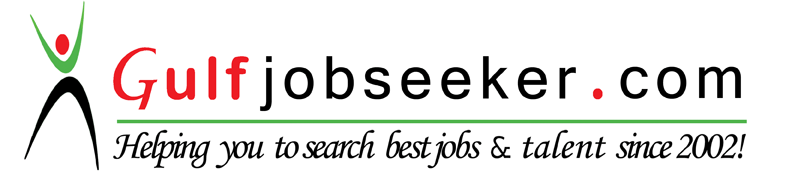 Whats app  Mobile:+971504753686 Gulfjobseeker.com CV No:1567056E-mail: gulfjobseeker@gmail.com